с 1 марта 2022 года у работодателей появилась новая обязанность - учет микротравм(статья 226 ТК РФ)Работодатель обязан вести учет и рассматривать обстоятельства и причины, которые привели к микротравмам работников и других лиц, участвующих в производственной деятельности работодателя (ст. 226 ТК). Процедура включает сбор и регистрацию информации о микротравмах. Работодатель сам определяет, как документировать процедуру.Расследование микротравм проводят по положению о расследовании микротравм работников. При составлении документа учитывают особенности организационной структуры и специфику производства. Ознакомьте работников с положением.Результаты расследования микротравмы заносят в справку о рассмотрении обстоятельств и причин микротравмы. Рекомендуемый образец приведен в приложении № 1 к Рекомендациям по учету микротравм (утв. Приказом Минтруда России от 15.09.2021 № 632н)Регистрируют микротравмы в журнале учета микротравм работников. Рекомендуемый образец приведен в приложении № 2 к Рекомендациям по учету микротравм (утв. Приказом Минтруда России от 15.09.2021 № 632н)Рекомендуемый образец  Роструд уточнил, какая ответственность ждет работодателей на нарушения в части организации работ по оценке профрисков и учету микротравм.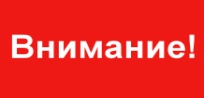 В ведомстве разъяснили: в случае, если работодатель впервые нарушил требования по оценке профрисков и учету микротравм и это не причинило вред здоровью работникам и ущерб имуществу, то назначается административное наказание в виде предупреждения. Такая мера предусмотрена частью 1 статьи 5.27.1 КоАП. За повторное нарушение организацию привлекут к ответственности по части 5 статьи 5.27.1 КоАП. Данная норма не предусматривает предупреждение, а только штраф, дисквалификацию должностного лица или приостановку деятельности организации.Источник: разъяснения Роструда от 24.03.2022Рекомендуемый образец                                  Справка             о рассмотрении причин и обстоятельств, приведших         к возникновению микроповреждения (микротравмы) работникаПострадавший работник___________________________________________________________________________      (фамилия, имя, отчество (при наличии), год рождения, должность,         структурное подразделение, стаж работы по специальности)_______________________________________________________________________________________________________________________________________________________________________________________________________________________________Место получения работником микроповреждения (микротравмы): _________________________________________________________________________________________________________________________________________________________________________________________________________________________________________________Дата, время получения работником микроповреждения (микротравмы): _____________________________________________________________________________________Действия по оказанию первой помощи: _______________________________________Характер (описание) микротравмы ______________________________________________________________________________________________________________________Обстоятельства: ___________________________________________________________                       (изложение обстоятельств получения работником                               микроповреждения (микротравмы)___________________________________________________________________________Причины, приведшие к микроповреждению (микротравме):______________________________________________________________________________________________________________________________________________________                       (указать выявленные причины)___________________________________________________________________________Предложения    по   устранению   причин,   приведших   к   микроповреждению(микротравме): _____________________________________________________________________________________________________________________________________________________________________________________________________________________________________________________________________________________________Журнал учета микроповреждений (микротравм) работниковЖурнал учета микроповреждений (микротравм) работниковЖурнал учета микроповреждений (микротравм) работников_____________________________________________(наименование организации)_____________________________________________(наименование организации)_____________________________________________(наименование организации)Дата начала ведения ЖурналаДата окончания ведения ЖурналаN п/пФИО пострадавшего работника, должность, подразделениеМесто, дата и время получения микроповреждения (микротравмы)Краткие обстоятельства получения работником микроповреждения (микротравмы)Причины микроповреждения (микротравмы)Характер (описание) микротравмыПринятые мерыПоследствия микроповреждений (микротравмы)ФИО лица, должность производившего запись123456789